Research Technician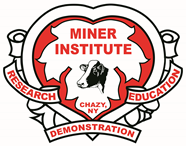 Job Description	The William H. Miner Agricultural Research Institute is a private, not-for-profit organization with educational, research, and demonstration facilities located in . Miner Institute’s research emphasis is primarily dairy nutrition and forage quality, which are pertinent to the local economy. Ability to work with dairy cattle must be demonstrated. Computer and math skills are necessary. In addition, experience operating various pieces of farm equipment from skidsteers to tractors is preferred. Miner Institute is an equal opportunity employer.DutiesFeeding of dairy cattle  using mobile small feed mixers and updating feeding modules on a regular basisFeed sample collection and preparation for analysis Sample collection: milk, rumen, fecal, urine, behavior, etc.Data entry and summarization using software programs such as Microsoft ExcelCare of dairy cattle including but not limited to: manure scraping, water bowl cleaning, and animal grooming Project planning and preparationAdditional duties as assigned by the Director of ResearchQualificationsMust have experience working with dairy cattleMust be capable of safely operating farm equipment:  skid steer and tractor experience is preferred.Must have ability to solve basic math problemsMust have computer skills and ability to use Microsoft Outlook, OneNote, Excel and Word.Must have ability and willingness to adhere to stringent research protocolsMust have good communication skills and interact cooperatively with coworkersMust have a valid driver’s licenseFlexibility to adjust to changing priorities of a research instituteAbility to multi-task while being detail orientedAssociates degree or bachelor’s degree is preferred with a preference for degrees in dairy or animal scienceMust have the ability and willingness to work independently and to work   flexible shifts including some weekends, Friday/Saturday off or Sunday/Monday off. Position available October 1, 2021.Please send cover letter and resume to Katie Ballard, ballard@whminer.com.